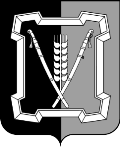 АДМИНИСТРАЦИЯ  КУРСКОГО  МУНИЦИПАЛЬНОГО  ОКРУГАСТАВРОПОЛЬСКОГО КРАЯП О С Т А Н О В Л Е Н И Е05 сентября 2022 г.	ст-ца Курская	       № 924О внесении изменений в схему размещения нестационарных торговых объектов на земельных участках, в зданиях, строениях, сооружениях, расположенных на территории Курского муниципального округа Ставропольского края на 2021 - 2024 годы, утвержденную постановлением администрации Курского муниципального округа Ставропольского края от 12 мая 2021 г. № 426В соответствии с Порядком разработки и утверждения схемы размещения нестационарных торговых объектов органами местного самоуправления муниципальных образований Ставропольского края, утвержденным приказом комитета Ставропольского края по пищевой и перерабатывающей промышленности, торговле и лицензированию от 01 июля 2010 г. № 87о/д, администрация Курского муниципального округа Ставропольского краяПОСТАНОВЛЯЕТ:1. Внести в схему размещения  нестационарных торговых объектов на земельных участках, в зданиях, строениях, сооружениях, расположенных на  территории Курского муниципального округа Ставропольского края, на    2021 - 2024 годы, утвержденную постановлением администрации Курского муниципального округа Ставропольского края от 12 мая 2021 г. № 426, изменения, изложив ее в прилагаемой редакции.2. Признать утратившими силу следующие постановления администрации Курского муниципального округа Ставропольского края:от 09 августа 2021 г. № 897 «О внесении изменений в схему размещения нестационарных торговых объектов на земельных участках, в зданиях, строениях, сооружениях, расположенных на территории Курского муниципального округа Ставропольского края на 2021 - 2024 годы, утвержденную постановлением администрации Курского муниципального округа Ставропольского края от 12 мая 2021 г. № 426»;от 10 января 2022 г. № 5 «О внесении изменений в схему размещения нестационарных торговых объектов на земельных участках, в зданиях, строениях, сооружениях, расположенных на территории Курского муниципального округа Ставропольского края на 2021 - 2024 годы, утвержденную постановлением администрации Курского муниципального округа Ставропольского края от 12 мая 2021 г. № 426»;от 10 января 2022 г. № 14 «О внесении изменений в схему размещения нестационарных торговых объектов на земельных участках, в зданиях, строе-2ниях, сооружениях, расположенных на территории Курского муниципального округа Ставропольского края на 2021 - 2024 годы, утвержденную постановлением администрации Курского муниципального округа Ставропольского края от 12 мая 2021 г. № 426»;от 18 апреля 2022 г. № 381 «О внесении изменений в схему размещения нестационарных торговых объектов на земельных участках, в зданиях, строениях, сооружениях, расположенных на территории Курского муниципального округа Ставропольского края на 2021 - 2024 годы, утвержденную постановлением администрации Курского муниципального округа Ставропольского края от 12 мая 2021 г. № 426»;от 21 июня 2022 г. № 601 «О внесении изменений в схему размещения нестационарных торговых объектов на земельных участках, в зданиях, строениях, сооружениях, расположенных на территории Курского муниципального округа Ставропольского края на 2021 - 2024 годы, утвержденную постановлением администрации Курского муниципального округа Ставропольского края от 12 мая 2021 г. № 426»;от 08 августа 2022 г. № 808 «О внесении изменений в схему размещения нестационарных торговых объектов на земельных участках, в зданиях, строениях, сооружениях, расположенных на территории Курского муниципального округа Ставропольского края на 2021 - 2024 годы, утвержденную постановлением администрации Курского муниципального округа Ставропольского края от 12 мая 2021 г. № 426».3. Отделу по организационным и общим вопросам администрации Курского муниципального округа Ставропольского края официально обнародовать настоящее постановление на официальном сайте администрации Курского муниципального округа Ставропольского края в информационно-теле-коммуникационной сети «Интернет».4. Настоящее постановление вступает в силу со дня его официального обнародования на официальном сайте администрации Курского муниципального  округа  Ставропольского  края   в  информационно-телекоммуника-ционной сети «Интернет».Временно исполняющий полномочия главы Курского муниципального округа Ставропольского края, первый заместитель главыадминистрации Курского муниципального округа Ставропольского края                                                             П.В.БабичевПриложениек постановлению администрации Курского муниципального округа Ставропольского края от 05 сентября 2022 г. № 924   «УТВЕРЖДЕНА постановлением администрации Курского муниципального округа Ставропольского краяот 12 мая 2021 г. № 426Схема размещения нестационарных торговых объектов на земельных участках, в зданиях, строениях, сооружениях, расположенных на территории Курского муниципального округа Ставропольского края,на 2021 - 2024 годы23456789Заместитель главы администрацииКурского муниципального округаСтавропольского края                                                                     О.В.Богаевская№п/пМесторасположение (адрес) нестационарного торгового объектаКоличество отведенных местТип нестационарного торгового объектаНазначение (специализация) нестационарного торгового объектаСрок размещения (установки) нестационарного торгового объекта1234561.Станица Курская,улица Акулова, 11,на прилегающей территории3бахчевой развалбахчевые культуры01.07 - 30.10(2021-2024 годы)1.Станица Курская,улица Акулова, 11,на прилегающей территории1киоскпродукция общественного питанияс 01.01.2021 по 31.12.20241.Станица Курская,улица Акулова, 11,на прилегающей территории2киосксельскохозяйственная продукцияс 01.01.2021 по 31.12.20241.Станица Курская,улица Акулова, 11,на прилегающей территории2киоскпродовольственные товары с 01.01.2021 по 31.12.20241.Станица Курская,улица Акулова, 11,на прилегающей территории3автомагазинплодоовощная продукцияс 01.01.2021 по 31.12.20241.Станица Курская,улица Акулова, 11,на прилегающей территории2автомагазинрассада, саженцы деревьев и кустарников01.03-30.0601.09-30.11(2021-2024 годы)1.Станица Курская,улица Акулова, 11,на прилегающей территории1елочный базархвойные деревья01.12 - 31.12(2021-2024 годы)1.Станица Курская,улица Акулова, 11,на прилегающей территории1автоцистернаживая рыбас 01.09.2022 по 31.12.20242.Станица Курская, улица Калинина, 188, на прилегающей территории1бахчевой развалбахчевые культуры01.07 - 30.10(2021-2024 годы)2.Станица Курская, улица Калинина, 188, на прилегающей территории1автомагазинплодоовощная продукцияс 01.01.2021 по 31.12.20242.Станица Курская, улица Калинина, 188, на прилегающей территории1автомагазинрассада, саженцы деревьев и кустарников01.03-30.0601.09-30.11(2021-2024 годы)1234561елочный базархвойные деревья01.12 - 31.12(2021-2024 годы)1киоскпечатная продукцияс 01.01.2021 по 31.12.20241автомагазинживая рыбас 20.06.2022 по 31.12.20243.Станица Курская, улица Калинина, 195 а, на прилегающей территории2бахчевой развалбахчевые культуры01.07 - 30.10(2021-2024 годы)3.Станица Курская, улица Калинина, 195 а, на прилегающей территории1торговый павильонхлебобулочные изделияс 25.07.2022 по 31.12.20243.Станица Курская, улица Калинина, 195 а, на прилегающей территории1киоскпродовольственные товары  с 01.01.2021 по 31.12.20243.Станица Курская, улица Калинина, 195 а, на прилегающей территории2киосксельскохозяйственная продукцияс 01.01.2021 по 31.12.20243.Станица Курская, улица Калинина, 195 а, на прилегающей территории2автомагазинплодоовощная продукцияс 01.01.2021 по 31.12.20243.Станица Курская, улица Калинина, 195 а, на прилегающей территории1автомагазинсаженцы плодовых деревьев01.03-30.0601.09-30.11(2021-2024 годы)3.Станица Курская, улица Калинина, 195 а, на прилегающей территории1автоцистернаживая рыбас 01.09.2022 по 31.12.20243.Станица Курская, улица Калинина, 195 а, на прилегающей территории1елочный базархвойные деревья01.12 - 31.12(2021-2024 годы)4.Станица Курская, переулокОктябрьский, 14,напротив магазина «Магнит»1киоскпродовольственные товарыс 01.01.2021 по 31.12.20244.Станица Курская, переулокОктябрьский, 14,напротив магазина «Магнит»2киосксельскохозяйственная продукцияс 01.01.2021 по 31.12.20244.Станица Курская, переулокОктябрьский, 14,напротив магазина «Магнит»1киоскпечатная продукцияс 01.01.2021 по 31.12.20245.Станица Курская, улица Ессентукская, 47,  на прилегающей территории1киоскхлебобулочные и кондитерские изделияс 10.03.2022 по 31.12.20246.Поселок Балтийский, улица Черемушки, 16, на прилегающей территории3бахчевой развалбахчевые культуры01.07 - 30.10(2021-2024 годы)6.Поселок Балтийский, улица Черемушки, 16, на прилегающей территории2автомагазинплодовоовощная продукцияс 01.01.2021 по 31.12.20246.Поселок Балтийский, улица Черемушки, 16, на прилегающей территории2киоскпродовольственные товары с 01.01.2021 по 31.12.20246.Поселок Балтийский, улица Черемушки, 16, на прилегающей территории3киосксельскохозяйственная продукцияс 01.01.2021 по 31.12.20241234562елочный базархвойные деревья01.12 - 31.12(2021-2024 годы)3автомагазинсаженцы плодовых деревьев01.03-30.0601.09-30.11(2021-2024 годы)7.Поселок Балтийский, улица Школьная,  1, на прилегающей территории2торговая палатканепродовольственные товарыс 01.01.2021 по 31.12.20247.Поселок Балтийский, улица Школьная,  1, на прилегающей территории1торговая палаткасельскохозяйственная продукцияс 01.01.2021 по 31.12.20247.Поселок Балтийский, улица Школьная,  1, на прилегающей территории2автомагазиннепродовольственные товарыс 01.01.2021 по 31.12.20248.Село Каново, улица Ленина, 322автомагазинплодоовощная продукцияс 01.01.2021 по 31.12.20248.Село Каново, улица Ленина, 323бахчевой развалбахчевые культуры01.07 - 30.10(2021-2024 годы)8.Село Каново, улица Ленина, 322автомагазинрассада, саженцы деревьев и кустарников01.03-30.0601.09-30.11(2021-2024 годы)8.Село Каново, улица Ленина, 322автомагазинпродовольственные товарыс 01.01.2021 по 31.12.20248.Село Каново, улица Ленина, 322торговая палаткатовары повседневного спросас 01.01.2021 по 31.12.20248.Село Каново, улица Ленина, 322киоскпродовольственные товары с 01.01.2021 по 31.12.20248.Село Каново, улица Ленина, 321торговый павильонсельскохозяйственная продукцияс 01.01.2021 по 31.12.20248.Село Каново, улица Ленина, 322автомагазиннепродовольственные товарыс 01.09.2022 по 31.12.20248.Село Каново, улица Ленина, 323торговая палатканепродовольственные товарыс 01.09.2024 по 31.12.20249.Село Каново, улица Ленина, 731торговая палаткаплодоовощная продукцияс 01.01.2021 по 31.12.202410.Село Каново, улица Ленина, 1381торговая палаткаплодоовощная продукцияс 01.01.2021 по 31.12.202411.Хутор Зайцев, улица Грейдерная, 372автомагазинплодоовощная продукцияс 01.01.2021 по 31.12.202411.Хутор Зайцев, улица Грейдерная, 371киоскпродукция общественного питанияс 01.01.2021 по 31.12.202411.Хутор Зайцев, улица Грейдерная, 372бахчевой развалбахчевые культуры01.07 – 30.10(2021-2024 годы)11.Хутор Зайцев, улица Грейдерная, 371автомагазинрассада, саженцы деревьев и кустарников01.03-30.0601.09-30.11(2021-2024 годы)1234562киосксельскохозяйственная продукцияс 01.01.2021 по 31.12.20242киоскпродовольственные товарыс 01.01.2021 по 31.12.20242торговая палаткапродовольственные товарыс 01.01.2021 по 31.12.202412.Хутор Зайцев, улица Грей-дерная, 271палатка торговаяплодоовощная продукцияс 01.01.2021 по 31.12.202412.Хутор Зайцев, улица Грей-дерная, 271автомагазинсельскохозяйственная продукцияс 01.01.2021 по 31.12.202413.Поселок Мирный,улица Мира, 101автомагазинплодовоовощная продукцияс 01.01.2021 по 31.12.202413.Поселок Мирный,улица Мира, 101бахчевой развалбахчевые культуры01.07 - 30.10(2021-2024 годы)13.Поселок Мирный,улица Мира, 101автомагазинрассада, саженцы деревьев и кустарников01.03-30.0601.09-30.11(2021-2024 годы)1торговая палаткапродовольственные товарыс 01.01.2021 по 31.12.20242киоскпродовольственные товары с 01.01.2021 по 31.12.20242торговый павильонсельскохозяйственная продукцияс 01.01.2021по 31.12.20242автомагазинсельскохозяйственная продукцияс 01.01.2021 по 31.12.20243торговая палаткапродовольственные товарыс 01.01.2021 по 31.12.202414.Село Полтавское, улица Октябрьская, 213бахчевой развалбахчевые культуры01.07 - 30.10(2021-2024 годы)14.Село Полтавское, улица Октябрьская, 213автомагазинплодовоовощная продукцияс 01.01.2021 по 31.12.202414.Село Полтавское, улица Октябрьская, 212елочный базархвойные деревья01.12 - 31.12(2021-2024 годы)14.Село Полтавское, улица Октябрьская, 213автомагазинрассада, саженцы деревьев и кустарников01.03-30.0601.09-30.11(2021-2024 годы)14.Село Полтавское, улица Октябрьская, 211киоскпродукция общественного питанияс 01.01.2021 по 31.12.202414.Село Полтавское, улица Октябрьская, 212автомагазинпродовольственные товарыс 01.01.2021 по 31.12.202414.Село Полтавское, улица Октябрьская, 212автомагазинсельскохозяйственная продукцияс 01.01.2021 по 31.12.202414.Село Полтавское, улица Октябрьская, 212торговая палаткапродовольственные товарыс 01.01.2021 по 31.12.202414.Село Полтавское, улица Октябрьская, 212торговая палаткасельскохозяйственная продукцияс 01.01.2021 по 31.12.202414.Село Полтавское, улица Октябрьская, 212киоскпродовольственные с 01.01.2021 123456товарыпо 31.12.20242киосксельскохозяйственная продукцияс 01.01.2021 по 31.12.20241киоскпечатная продукцияс 01.01.2021 по 31.12.202415.Поселок Ага-Батыр, улица Южная, 202торговая палаткатовары повседневного спросас 01.01.2021 по 31.12.202415.Поселок Ага-Батыр, улица Южная, 201киоскпечатная продукцияс 01.01.2021 по 31.12.202416.Хутор Дыдымкин, улица Тивилева, 104торговая палаткатовары повседневного спросас 01.01.2021 по 31.12.202416.Хутор Дыдымкин, улица Тивилева, 101киоскпечатная продукцияс 01.01.2021 по 31.12.202417.Станица Галюгаевская, улица Бражненко, от перекрестка с улицейКосогорной  до магазина по улице Бражненко, 121автомагазинплодовоовощная продукцияс 01.01.2021 по 31.12.202417.Станица Галюгаевская, улица Бражненко, от перекрестка с улицейКосогорной  до магазина по улице Бражненко, 122бахчевой развалбахчевые культуры01.07 - 30.10(2021-2024 годы)17.Станица Галюгаевская, улица Бражненко, от перекрестка с улицейКосогорной  до магазина по улице Бражненко, 121автомагазинрассада, саженцы деревьев и кустарников01.03-30.0601.09-30.11(2021-2024 годы)17.Станица Галюгаевская, улица Бражненко, от перекрестка с улицейКосогорной  до магазина по улице Бражненко, 121киоскпродовольственные товары с 01.01.2021 по 31.12.202417.Станица Галюгаевская, улица Бражненко, от перекрестка с улицейКосогорной  до магазина по улице Бражненко, 122киосксельскохозяйственная продукцияс 01.01.2021 по 31.12.202417.Станица Галюгаевская, улица Бражненко, от перекрестка с улицейКосогорной  до магазина по улице Бражненко, 121торговая палаткапродовольственные товары с 01.01.2021 по 31.12.202417.Станица Галюгаевская, улица Бражненко, от перекрестка с улицейКосогорной  до магазина по улице Бражненко, 122торговая палаткасельскохозяйственная продукцияс 01.01.2021 по 31.12.202417.Станица Галюгаевская, улица Бражненко, от перекрестка с улицейКосогорной  до магазина по улице Бражненко, 121киоскпечатная продукцияс 01.01.2021 по 31.12.202417.Станица Галюгаевская, улица Бражненко, от перекрестка с улицейКосогорной  до магазина по улице Бражненко, 121елочный базархвойные деревья01.12 - 31.12(2021-2024 годы)18.Село Эдиссия, улица Моздокская, 1, напротив магазина ООО«Даниэль»2автомагазинплодовоовощная продукцияс 01.01.2021 по 31.12.202418.Село Эдиссия, улица Моздокская, 1, напротив магазина ООО«Даниэль»1киоскплодовоовощная продукцияс 01.01.2021 по 31.12.202418.Село Эдиссия, улица Моздокская, 1, напротив магазина ООО«Даниэль»2бахчевой развалбахчевые культуры01.07 - 30.10(2021-2024 годы)19.Село Эдиссия, улица Миронова, 161торговый павильонплодовоовощная продукцияс 01.01.2021 по 31.12.202420.Село Эдиссия, улица Шаумяна, 32, напротив магазина ООО 1торговая палаткаплодовоовощная продукцияс 01.01.2021 по 31.12.202420.Село Эдиссия, улица Шаумяна, 32, напротив магазина ООО 1автомагазинплодовоовощная продукцияс 01.01.2021 по 31.12.202420.Село Эдиссия, улица Шаумяна, 32, напротив магазина ООО 1бахчевой развалбахчевые культуры01.07 - 30.10(2021-2024 123456«МАК»годы)21.Село Эдиссия, улица Миронова, 371киосксельскохозяйственная продукцияс 01.12.2021 по 31.12.202422.Село Эдиссия, улица Миронова, 1411торговая палаткаплодовоовощная продукцияс 01.01.2021 по 31.12.202422.Село Эдиссия, улица Миронова, 1411бахчевой развалбахчевые культуры01.07 - 30.10(2021-2024 годы)23.Село Эдиссия, улица Миронова, 207, на прилегающей территории2автомагазинплодовоовощная продукцияс 01.01.2021 по 31.12.202423.Село Эдиссия, улица Миронова, 207, на прилегающей территории1киоскпродовольственные товары с 01.01.2021 по 31.12.202423.Село Эдиссия, улица Миронова, 207, на прилегающей территории1киосксельскохозяйственная продукцияс 01.01.2021 по 31.12.202423.Село Эдиссия, улица Миронова, 207, на прилегающей территории2бахчевой развалбахчевые культуры01.07 - 30.10(2021-2024 годы)24.Село Ростовановское, улица Ленина, 172автомагазинплодовоовощная продукцияс 01.01.2021 по 31.12.202424.Село Ростовановское, улица Ленина, 172бахчевой развалбахчевые культуры01.07 - 30.10(2021-2024 годы)24.Село Ростовановское, улица Ленина, 173автомагазинрассада, саженцы деревьев и кустарников01.03-30.0601.09-30.11(2021-2024 годы)24.Село Ростовановское, улица Ленина, 171киоскпечатная продукцияс 01.01.2021 по 31.12.202424.Село Ростовановское, улица Ленина, 172торговая палаткапродовольственные товарыс 01.01.2021 по 31.12.202424.Село Ростовановское, улица Ленина, 171киоскпродовольственные товары с 01.01.2021 по 31.12.202424.Село Ростовановское, улица Ленина, 171киосксельскохозяйственная продукцияс 01.01.2021 по 31.12.202424.Село Ростовановское, улица Ленина, 171киоскпродукция общественного питанияс 01.01.2021 по 31.12.202424.Село Ростовановское, улица Ленина, 172елочный базархвойные деревья01.12 – 31.12(2021-2024 годы)24.Село Ростовановское, улица Ленина, 172автомагазинтовары повседневного спросас 15.07.2021 по 31.12.202425.Хутор Пролетарский, улица Мира, 111автомагазинплодовоовощная продукцияс 01.01.2021 по 31.12.202425.Хутор Пролетарский, улица Мира, 112бахчевой развалбахчевые культуры01.07 – 30.10(2021-2024 годы)25.Хутор Пролетарский, улица Мира, 111автомагазинрассада, саженцы деревьев и кустарников01.03-30.0601.09-30.11(2021-2024 123456годы)1киоскпродовольственные товарыс 01.01.2021 по 31.12.20241киосксельскохозяйственнаяпродукцияс 01.01.2021по 31.12.20242торговая палаткатовары повседневного спросас 01.01.2021 по 31.12.20242елочный базархвойные деревья01.12 - 31.12 (2021-2024 годы)26.Поселок Рощиноулица Мира, 3, на прилегающей территории 2автомагазинплодовоовощная продукцияс 01.01.2021 по 31.12.202426.Поселок Рощиноулица Мира, 3, на прилегающей территории 1автомагазинсельскохозяйственная продукцияс 01.01.2021 по 31.12.202426.Поселок Рощиноулица Мира, 3, на прилегающей территории 2бахчевой развалбахчевые культуры01.07 - 30.10(2021-2024 годы)26.Поселок Рощиноулица Мира, 3, на прилегающей территории 1торговая палаткатовары повседневного спросас 01.01.2021 по 31.12.202427.Село Русское,улица Кооперативная, 70 а,  на площадке, прилегающей к магазину «Продукты»3бахчевой развалбахчевые культуры01.07 - 30.10(2021-2024 годы)27.Село Русское,улица Кооперативная, 70 а,  на площадке, прилегающей к магазину «Продукты»2автомагазинплодовоовощная продукцияс 01.01.2021 по 31.12.202427.Село Русское,улица Кооперативная, 70 а,  на площадке, прилегающей к магазину «Продукты»2елочный базархвойные деревья01.12 - 31.12(2021-2024 годы)28.Село Русское,улица Школьная, 95,  на площадке прилегающей к магазину «Продукты»2бахчевой развалбахчевые культуры01.07 - 30.10(2021-2024 годы)28.Село Русское,улица Школьная, 95,  на площадке прилегающей к магазину «Продукты»2автомагазинплодовоовощная продукцияс 01.01.2021 по 31.12.202429.Село Русское,улица Солнечная, 2,  на площадке напротив магазина «Продукты»3бахчевой развалбахчевые культуры01.07 - 30.10(2021-2024 годы)29.Село Русское,улица Солнечная, 2,  на площадке напротив магазина «Продукты»3автомагазинплодовоовощная продукцияс 01.01.2021 по 31.12.202429.Село Русское,улица Солнечная, 2,  на площадке напротив магазина «Продукты»2киосксельскохозяйственная продукцияс 01.01.2021 по 31.12.202430.Село Уваровскоеулица Колхозная, 173, на площадке рядом с магазином «Продукты»3автомагазинплодовоовощная продукцияс 01.01.2021 по 31.12.202430.Село Уваровскоеулица Колхозная, 173, на площадке рядом с магазином «Продукты»2киоскпродовольственные товары с 01.01.2021 по 31.12.202431.Село Уваровскоеулица Вольная, 36, 3бахчевой развалбахчевые культуры01.07 - 30.10(2021-2024 годы)31.Село Уваровскоеулица Вольная, 36, 2автомагазинплодовоовощная с 01.01.2021 123456на прилегающей территориипродукцияпо 31.12.202432.Село Уваровское,Улица Колхозная, 122торговая палатканепродовольственные товарыс 22.12.2021 по 31.12.202433.Село Уваров-ское,Улица Колхозная, 1152торговая па-латканепродовольственные товарыс 22.12.2021по 31.12.202434.Село Серноводское, улица Октябрьская, 11автомагазинсаженцы деревьев и кустарников, рассада01.03-30.0601.09-30.11(2021-2024 годы)34.Село Серноводское, улица Октябрьская, 12автомагазинплодовоовощная продукцияс 01.01.2021 по 31.12.202434.Село Серноводское, улица Октябрьская, 11автомагазинтовары повседневного спросас 01.01.2021 по 31.12.202434.Село Серноводское, улица Октябрьская, 11киоскпродовольственные товары с 01.01.2021 по 31.12.202434.Село Серноводское, улица Октябрьская, 11киосксельскохозяйственная продукцияс 01.01.2021 по 31.12.202435.Хутор Графский, улица Школьная, 21автомагазинсаженцы деревьев и кустарников, рассадас 01.01.2021 по 31.12.202435.Хутор Графский, улица Школьная, 21автомагазинплодовоовощная продукцияс 01.01.2021 по 31.12.202435.Хутор Графский, улица Школьная, 22бахчевой развалбахчевые культуры01.07 - 30.10(2021-2024 годы)35.Хутор Графский, улица Школьная, 21автомагазинтовары повседневного спросас 01.01.2021 по 31.12.202436.Хутор Бугулов, улица Школьная,  62бахчевой развалбахчевые культуры01.07 - 30.10(2021-2024 годы)36.Хутор Бугулов, улица Школьная,  62автомагазинтовары повседневно- го спросас 01.01.2021 по 31.12.202437.Станица Стодеревская, улица Парковая, участок от №  9 до № 112автомагазинплодовоовощная продукцияс 01.01.2021 по 31.12.202437.Станица Стодеревская, улица Парковая, участок от №  9 до № 112бахчевой развалбахчевые культуры01.07 - 30.10(2021-2024 годы)37.Станица Стодеревская, улица Парковая, участок от №  9 до № 111автомагазинрассада, саженцы деревьев и кустарников01.03-30.0601.09-30.11(2021-2024 годы)37.Станица Стодеревская, улица Парковая, участок от №  9 до № 111киоскпродовольственные товары с 01.01.2021 по 31.12.202437.Станица Стодеревская, улица Парковая, участок от №  9 до № 111киосксельскохозяйственная продукцияс 01.01.2021 по 31.12.202437.Станица Стодеревская, улица Парковая, участок от №  9 до № 112палатка торговаясельскохозяйственная продукцияс 01.01.2021 по 31.12.20241234561палатка торговаятовары повседневного спросас 01.01.2021 по 31.12.20241елочный базархвойные деревья01.12 - 31.12(2021-2024 годы)».